Retour sur l’année 2020 à DocendaL’année 2020 avait pourtant bien commencé Et puis tout s’est enrayé …Bientôt un an sans vols, sans voyages humanitaires, sans bénévoles, sans spectacles, sans animations, sans brocantes, sans rencontres, sans réunions, sans visites de professionnels, sans acheminement de matériel, de médicaments …                         Et pourtant DOCENDA va bien et c'est incroyable !Nous avons réussi à garder tous nos enseignants qui ont pris soin de nos élèves et ont entretenu notre établissement.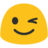 Nous avons assuré leurs salaires, même pendant le confinement, et avons pu leur distribuer comme à l’accoutumée primes de riz et primes de NoëlNous avons même recruté un nouveau professeur pour que l’enseignement soit le meilleur possible.Nous avons trouvé une nouvelle infirmière sage-femme pour remplacer la précédente repartie en ville.Nous avons eu une belle surprise en fin d’année scolaire : 100% de reçus  au CEPE (certificat d’étude-entrée en 6ème) et BEPC (entrée en seconde). Une réussite dans une école de brousse ! Les examens ont bien eu lieu à Madagascar malgré le confinement.Nous avons eu le bonheur d’apprendre que l’association suisse Boky Mamiko offrait 6 bourses d’étude à nos 6 lauréats de BEPC. Partis au lycée privé de Ambanja, nos élèves ont bien travaillé : les premiers résultats sont prometteurs. Sur une classe de seconde de 80 élèves, ils occupent les 3ème, 7ème, 9ème, 16ème 35ème et 48ème places à la fin du premier trimestre.Nous avons ouvert l’école pendant les grandes vacances et  les cours ont repris dès le mois de septembre, avec plus d’un mois d’avance sur le calendrier scolaire malgache.Nous avons informé et aidé les familles afin que tous les enfants sans exception puissent revenir à l’école après ces longs mois d’absence où ils ont dû aider leurs parents.Notre fonds de bibliothèque s’est enrichi grâce notamment à l’achat d’ouvrages bilingues.Nous avons poursuivi notre aide auprès de la petite école de Ambatokisindra avec l’aide de la société CopIver et de l’Eden lodge.Nous avons organisé 3 rapatriements sanitaires pour des enfants en grande détresse médicale, loué des bateaux moteur, payé les hospitalisations, les traitements nécessaires et nous sommes heureux de recevoir maintenant des photos d’eux en pleine forme. Le don du Rotary Club de Chelles (plus spécifiquement attribué au dispensaire) nous a été bien utile dans ces circonstances.Nous avons aidé au cas par cas des familles particulièrement démunies, sans travail depuis le mois de mars et sans aucun revenuNous avons lancé, grâce au Rotary Club de Boulogne, la construction d’un grand bâtiment en dur abritant 5 chambres pour le personnel, une cuisine commune, des sanitaires … Ces logements ne sont malheureusement pas encore terminés mais nous avons l' espoir de les réceptionner dans les prochaines semaines Nous avons envoyé une trentaine de colis de matériel (collectes, dons) par bateau (conteneur parti en novembre qui devrait arriver à Nosy Be courant janvier !)Nous avons accepté avec joie la collaboration du club humanitaire de l'HEIP (Hautes Etudes Internationales et Politiques) : des étudiants qui préparent une mission à Anjanojano pour l'été prochain.Et avons lancé le club Huma Docenda- Dupanloup avec de jeunes collégiens qui vont imaginer de nouvelles actions de financement et de communication.Nous avons fait une belle opération « Chocolats de Noël »ET TOUT CELA GRÂCE À VOUSAvec votre aide, votre soutien, nous avons permis à 150 enfants de poursuivre leur scolarité, d’être soignés, de découvrir, de s’amuser, et à plusieurs familles de continuer à vivre décemment.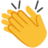 L’équipe malgache s’est vraiment investie pour que l’organisation de l’école et du dispensaire soit la meilleure possible. Connaissant les difficultés à vivre et à travailler dans cette région enclavée, nous leur sommes infiniment reconnaissants..2020 fut donc une année difficile mais tous ensemble nous avons réussi à pérenniser, voire à améliorer nos actions.2021 risque d’être bien compliquée aussi mais tous ensemble nous ferons face.MILLE MERCIS